OperationsTopics covered:1.1. What options exists for starting up a small business1.4   Importance of limited liability1.4. Start-up legal and tax issues3.2 Effective customer service1.4 Effective on time delivery and customer satisfaction 3.2 Meeting consumer protection laws3.2. Design and research development3.2. Managing stock and quality3.2. Cost effective operations and competitivenessTypes of ownershipLocation – Factors to considerStart up a legal tax issuesBusiness names should be …..VAT is …PAYE is …NIC is …Which business make which types of payments? VAT, PAYE, NIC, Corporation tax, Income Tax, (What does it depend on …)Sole Trader and Partnership?Limited companies? Customer ServiceAdvantages of good customer service?Customer protection legislationDesign and Research and DevelopmentElements of the design mix are …Why is design important?A prototype is …Managing stockStock is …	a.	b.	c.Why is it important to have good stock control?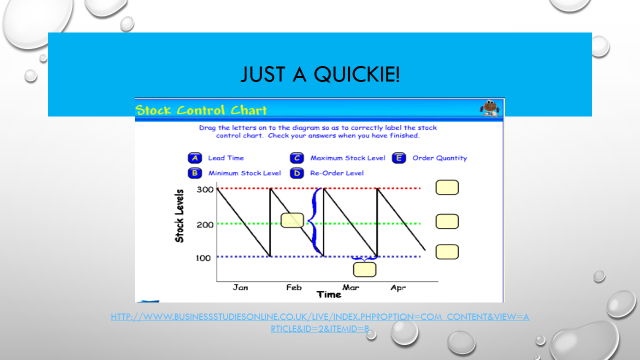 What does the term Maximum Stock Level mean? _______________________________________________________What does the term Re-Order Level mean? _______________________________________________________What does the term Minimum Stock Level mean? _______________________________________________________What does the term Re-Order Quantity mean? _______________________________________________________What does the term Lead Time mean? _______________________________________________________ What are the advantages of Just in Time? _______________________________________________________________________________________________________________________________________________________________________________________________________________What are the disadvantages of Just in Time? _______________________________________________________________________________________________________________________________________________________________________________________________________________QualityDefine Quality control:Define Quality Assurance:What are the implications of having poor quality products?What are the quality standards that a business can achieve?Explain what ‘Kaizen groups’ are and how they are used in an organisationDefine ‘Zero defects’Define Productivity:																														______What is the formula for calculating productivity?Explain the methods that a business can use to increase their productivity?																																																																																																																																																																				_____Methods of reducing costsTypeDefinitionProsConsExampleFranchiseSole TraderPartnershipLTDPLCTrades Description ActSales of Goods ActHow doe thee acts effect businesses?Features of JICFeatures of JIT